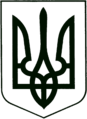 УКРАЇНА
МОГИЛІВ-ПОДІЛЬСЬКА МІСЬКА РАДА
ВІННИЦЬКОЇ ОБЛАСТІ  РІШЕННЯ №699Про затвердження розподілу вільного залишку, що склався станом  на 01.01.2023р. по загальному та спеціальному фондах бюджету  Могилів-Подільської міської територіальної громади Могилів-Подільського району Вінницької області	   Керуючись ст. 26 Закону України «Про місцеве самоврядування в Україні»,  ст.ст. 71, 72, 78 Бюджетного кодексу України, -  міська рада ВИРІШИЛА:1. Збільшити бюджет Могилів-Подільської міської територіальної громади Могилів-Подільського району Вінницької області за рахунок вільного залишку, що склався станом на 01.01.2023р.:- по загальному фонду на суму 15136454 грн згідно з додатками 1, 2, що   додаються.- по спеціальному фонду на суму 63594860 грн (в тому числі кошти передані   із загального фонду до спеціального фонду (бюджету розвитку) в сумі   63594860) згідно з додатками 1, 2, що додаються.2. Визначити профіцит загального фонду бюджету міської територіальної громади в сумі 61918747,88 грн.    Визначити дефіцит спеціального фонду бюджету міської територіальної громади в сумі 280294716,39 грн.3. Збільшити бюджетні призначення управління житлово-комунального господарства згідно з додатком 1, що додається.По спеціальному фонду.По КПКВ 1216030 КЕКВ 3132 по об’єктам: -  Капітальний ремонт під’їзних шляхів та благоустрою до багатоквартирних    житлових будинків №299, №301, №303, №305, №307, №293, №295 по    проспекту Незалежності у м. Могилеві-Подільському Вінницької області на    суму 14784000 грн;-  Капітальний ремонт благоустрою території загального користування    (сквер) та пам’ятнику воїнам – афганцям (комплексу скульптур) на    Соборній площі (поряд буд. №15 по вул. Володимирській) у м. Могилеві -   Подільському Вінницької області на суму 8000000 грн;-  Капітальний ремонт тротуарного покриття та вуличного освітлення по    вулиці Гоголя (від буд. №1 до площі Шевченка) у м. Могилеві -   Подільському Вінницької області (Благоустрій населених пунктів) на суму    1214400 грн;-  Капітальний ремонт тротуарного покриття (від І-го провулку    Коцюбинського до буд. №287) по проспекту Незалежності у м. Могилеві-   Подільському Вінницької області (Благоустрій населених пунктів) на суму    300000 грн;-  Капітальний ремонт мереж вуличного освітлення та тротуарного покриття     вулично-дорожньої мережі по вулиці Вокзальній (від буд. №11б до    проспекту Героїв) у м. Могилеві-Подільському Вінницької області на суму    300000 грн.По КПКВ 1217461 КЕКВ 3132 по об’єктам: - Капітальний ремонт вулично-дорожньої мережі по проспекту Героїв   (від вулиці Вокзальної до вулиці Ринкової) у м. Могилеві-Подільському    Вінницької області на суму 300000 грн;- Капітальний ремонт благоустрою навпроти будинку №65 по вулиці   Ставиській у м. Могилеві-Подільському Вінницької області на суму 913550   грн;- Капітальний ремонт дорожнього покриття по вулиці Будівельників у   м. Могилеві-Подільському Вінницької області на суму 39710 грн;- Капітальний ремонт дорожнього покриття по вулиці Буянова у м. Могилеві-  Подільському Вінницької області на суму 30000 грн;- Капітальний ремонт дорожнього покриття по вулиці Старицького у   м. Могилеві-Подільському Вінницької області на суму 60000 грн;- Капітальний ремонт дорожнього покриття по вул. Виноградній в   с. Серебрії Могилів-Подільського району Вінницької області на суму   4428000 грн;- Капітальний ремонт дорожнього покриття по вул. Вишневій в с. Серебрії   Могилів-Подільського району Вінницької області на суму 11970000 грн;- Капітальний ремонт дорожнього покриття по вул. Подільській в с. Серебрії   Могилів-Подільського району Вінницької області на суму 6048000 грн;- Капітальний ремонт дорожнього покриття по вул. Космонавтів в с. Немії   Могилів-Подільського району Вінницької області на суму 1210000 грн;- Капітальний ремонт дорожнього покриття по вул. Залізничній в с. Немії   Могилів-Подільського району Вінницької області на суму 2070000 грн;- Капітальний ремонт дорожнього покриття по вулиці Зарічній (від вулиці   Ракової Шийки до буд. №54) та вулиці Карпівської (від буд. №101 до   вулиці Нижньої Зарічної с. Карпівка) у м. Могилеві-Подільському   Вінницької області на суму 8332200 грн.Збільшити бюджетні призначення по КПКВ 1217670 КЕКВ 3210  на суму 3500000 внески до статутного капіталу МКП «Водоканал».4. Збільшити бюджетні призначення управління культури та інформаційної діяльності згідно з додатком 1, що додається.По загальному фонду.По КПКВ 1014060 КЕКВ 2271 на суму 199606 грн.5. Збільшити бюджетні призначення управління праці та соціального захисту населення згідно з додатком 1, що додається.По загальному фонду.По КПКВ 0813035 КЕКВ 2610 на суму 40000 грн.По КПКВ 0813242 КЕКВ 2730 на суму 380000 грн.6. Збільшити бюджетні призначення по КНП «Могилів-Подільська окружна лікарня інтенсивного лікування» згідно з додатком 1, що додається.По загальному фонду.По КПКВ 0212010 КЕКВ 2610 на суму 10000000 грн.7. Збільшити бюджетні призначення фінансово-економічного управління міської ради згідно з додатком 1, що додається.По загальному фонду.По КПКВ 3719770 КЕКВ 2620 на суму 832248 грн, в тому числі:          294264 грн - субвенція обласному бюджету на покриття видатків для утримання санаторіїв, які знаходяться на території Могилів-Подільської міської територіальної громади де проживають внутрішньо переміщені особи;         537984 грн - субвенція Вендичанській селищній раді на утримання п’ятьох підопічних Могилів-Подільської міської територіальної громади, які проживають у відділенні стаціонарного догляду для постійного або тимчасового проживання в селі Грабарівка.По КПКВ 3719800 КЕКВ 2620 на суму 200000 грн – субвенція державному бюджету на фінансування програми «Поліцейський офіцер громади Могилів -Подільської міської територіальної громади» на 2023-2025 роки.8. Збільшити бюджетні призначення управління освіти міської ради згідно з додатком 1, що додається.По загальному фонду на суму 3484600 грн, в тому числі по:КПКВ 0611010 КЕКВ 2210 на суму 620000 грн.                           КЕКВ 2240 на суму 1100000 грн.                           КЕКВ 2274 на суму 11000 грн.КПКВ 0611021 КЕКВ 2210 на суму 673500 грн.                           КЕКВ 2240 на суму 1000000 грн.КПКВ 0611070 КЕКВ 2240 на суму 16600 грн.КПКВ 0615031 КЕКВ 2210 на суму 48500 грн.                           КЕКВ 2250 на суму 15000 грн.По спеціальному фонду на суму 95000 грн, в тому числі по:КПКВ 0611010 КЕКВ 3110 на суму 35000 грн;КПКВ 0618110 КЕКВ 3110 на суму 60000 грн.9. Контроль за виконанням даного рішення покласти на першого заступника міського голови Безмещука П.О. та на постійну комісію міської ради з питань фінансів, бюджету, планування соціально-економічного розвитку, інвестицій та міжнародного співробітництва (Трейбич Е.А.).    Міський голова                                                        Геннадій ГЛУХМАНЮК                                             Секретар міської ради                                                                                                             Тетяна БОРИСОВА                    Секретар міської ради                                             Тетяна БОРИСОВАВід 23.02.2023р.30 сесії            8 скликання    Додаток 1    Додаток 1    Додаток 1    Додаток 1    Додаток 1    Додаток 1до рішення 30 сесіїдо рішення 30 сесіїдо рішення 30 сесіїдо рішення 30 сесіїдо рішення 30 сесіїдо рішення 30 сесії  міської ради 8 скликання  міської ради 8 скликання  міської ради 8 скликання  міської ради 8 скликання  міської ради 8 скликання  міської ради 8 скликання                 від 23.02.2023 року №699                 від 23.02.2023 року №699                 від 23.02.2023 року №699                 від 23.02.2023 року №699                 від 23.02.2023 року №699                 від 23.02.2023 року №699РОЗПОДІЛРОЗПОДІЛРОЗПОДІЛРОЗПОДІЛРОЗПОДІЛРОЗПОДІЛРОЗПОДІЛРОЗПОДІЛРОЗПОДІЛРОЗПОДІЛРОЗПОДІЛРОЗПОДІЛРОЗПОДІЛРОЗПОДІЛРОЗПОДІЛРОЗПОДІЛРОЗПОДІЛвидатків місцевого бюджету на 2023 ріквидатків місцевого бюджету на 2023 ріквидатків місцевого бюджету на 2023 ріквидатків місцевого бюджету на 2023 ріквидатків місцевого бюджету на 2023 ріквидатків місцевого бюджету на 2023 ріквидатків місцевого бюджету на 2023 ріквидатків місцевого бюджету на 2023 ріквидатків місцевого бюджету на 2023 ріквидатків місцевого бюджету на 2023 ріквидатків місцевого бюджету на 2023 ріквидатків місцевого бюджету на 2023 ріквидатків місцевого бюджету на 2023 ріквидатків місцевого бюджету на 2023 ріквидатків місцевого бюджету на 2023 ріквидатків місцевого бюджету на 2023 ріквидатків місцевого бюджету на 2023 рік0255800000025580000002558000000255800000(код бюджету)(код бюджету)(код бюджету)(код бюджету)(грн)Код Програмної класифікації видатків та кредитування місцевого бюджетуКод Типової програмної класифікації видатків та кредитування місцевого бюджетуКод Функціональної класифікації видатків та кредитування бюджетуНайменування
головного розпорядника коштів місцевого бюджету/
відповідального виконавця, найменування бюджетної
програми згідно з Типовою програмною класифікацією
видатків та кредитування місцевого бюджетуНайменування
головного розпорядника коштів місцевого бюджету/
відповідального виконавця, найменування бюджетної
програми згідно з Типовою програмною класифікацією
видатків та кредитування місцевого бюджетуЗагальний фондЗагальний фондЗагальний фондЗагальний фондЗагальний фондСпеціальний фондСпеціальний фондСпеціальний фондСпеціальний фондСпеціальний фондСпеціальний фондРазомКод Програмної класифікації видатків та кредитування місцевого бюджетуКод Типової програмної класифікації видатків та кредитування місцевого бюджетуКод Функціональної класифікації видатків та кредитування бюджетуНайменування
головного розпорядника коштів місцевого бюджету/
відповідального виконавця, найменування бюджетної
програми згідно з Типовою програмною класифікацією
видатків та кредитування місцевого бюджетуНайменування
головного розпорядника коштів місцевого бюджету/
відповідального виконавця, найменування бюджетної
програми згідно з Типовою програмною класифікацією
видатків та кредитування місцевого бюджетуусьоговидатки споживанняз нихз нихвидатки
розвиткуусьогоу тому числі бюджет розвиткувидатки споживанняз нихз нихвидатки
розвиткуРазомКод Програмної класифікації видатків та кредитування місцевого бюджетуКод Типової програмної класифікації видатків та кредитування місцевого бюджетуКод Функціональної класифікації видатків та кредитування бюджетуНайменування
головного розпорядника коштів місцевого бюджету/
відповідального виконавця, найменування бюджетної
програми згідно з Типовою програмною класифікацією
видатків та кредитування місцевого бюджетуНайменування
головного розпорядника коштів місцевого бюджету/
відповідального виконавця, найменування бюджетної
програми згідно з Типовою програмною класифікацією
видатків та кредитування місцевого бюджетуусьоговидатки споживанняоплата
працікомунальні послуги та енергоносіївидатки
розвиткуусьогоу тому числі бюджет розвиткувидатки споживанняоплата
працікомунальні послуги та енергоносіївидатки
розвиткуРазом1234456789101112131415160200000Виконавчий комітет Могилів-Подільської міської радиВиконавчий комітет Могилів-Подільської міської ради10 000 000,0010 000 000,000,000,000,000,000,000,000,000,000,0010 000 000,000210000Виконавчий комітет Могилів-Подільської міської радиВиконавчий комітет Могилів-Подільської міської ради10 000 000,0010 000 000,000,000,000,000,000,000,000,000,000,0010 000 000,002000ОХОРОНА ЗДОРОВ’ЯОХОРОНА ЗДОРОВ’Я10 000 000,0010 000 000,000,000,000,000,000,000,000,000,000,0010 000 000,00021201020100731Багатопрофільна стаціонарна медична допомога населеннюБагатопрофільна стаціонарна медична допомога населенню10 000 000,0010 000 000,000,000,000,000,000,000,000,000,000,0010 000 000,000600000Управління освіти Могилів-Подільської міської радиУправління освіти Могилів-Подільської міської ради3 484 600,003 484 600,000,0011 000,000,0095 000,0095 000,000,000,000,0095 000,003 579 600,000610000Управління освіти Могилів-Подільської міської радиУправління освіти Могилів-Подільської міської ради3 484 600,003 484 600,000,0011 000,000,0095 000,0095 000,000,000,000,0095 000,003 579 600,001000ОСВІТАОСВІТА3 421 100,003 421 100,000,0011 000,000,0035 000,0035 000,000,000,000,0035 000,003 456 100,00061101010100910Надання дошкільної освітиНадання дошкільної освіти1 731 000,001 731 000,000,0011 000,000,0035 000,0035 000,000,000,000,0035 000,001 766 000,00061102110210921Надання загальної середньої освіти закладами загальної середньої освіти за рахунок коштів місцевого бюджетуНадання загальної середньої освіти закладами загальної середньої освіти за рахунок коштів місцевого бюджету1 673 500,001 673 500,000,000,000,000,000,000,000,000,000,001 673 500,00061107010700960Надання позашкільної освіти закладами позашкільної освіти, заходи із позашкільної роботи з дітьмиНадання позашкільної освіти закладами позашкільної освіти, заходи із позашкільної роботи з дітьми16 600,0016 600,000,000,000,000,000,000,000,000,000,0016 600,005000ФIЗИЧНА КУЛЬТУРА I СПОРТФIЗИЧНА КУЛЬТУРА I СПОРТ63 500,0063 500,000,000,000,000,000,000,000,000,000,0063 500,00061503150310810Утримання та навчально-тренувальна робота комунальних дитячо-юнацьких спортивних шкілУтримання та навчально-тренувальна робота комунальних дитячо-юнацьких спортивних шкіл63 500,0063 500,000,000,000,000,000,000,000,000,000,0063 500,008000ІНША ДІЯЛЬНІСТЬІНША ДІЯЛЬНІСТЬ0,000,000,000,000,0060 000,0060 000,000,000,000,0060 000,0060 000,00061811081100320Заходи із запобігання та ліквідації надзвичайних ситуацій та наслідків стихійного лихаЗаходи із запобігання та ліквідації надзвичайних ситуацій та наслідків стихійного лиха0,000,000,000,000,0060 000,0060 000,000,000,000,0060 000,0060 000,000800000Управління праці та соціального захисту населення Могилів-Подільської міської радиУправління праці та соціального захисту населення Могилів-Подільської міської ради420 000,00420 000,000,000,000,000,000,000,000,000,000,00420 000,000810000Управління праці та соціального захисту населення Могилів-Подільської міської радиУправління праці та соціального захисту населення Могилів-Подільської міської ради420 000,00420 000,000,000,000,000,000,000,000,000,000,00420 000,003000СОЦІАЛЬНИЙ ЗАХИСТ ТА СОЦІАЛЬНЕ ЗАБЕЗПЕЧЕННЯСОЦІАЛЬНИЙ ЗАХИСТ ТА СОЦІАЛЬНЕ ЗАБЕЗПЕЧЕННЯ420 000,00420 000,000,000,000,000,000,000,000,000,000,00420 000,00081303530351070Компенсаційні виплати за пільговий проїзд окремих категорій громадян на залізничному транспортіКомпенсаційні виплати за пільговий проїзд окремих категорій громадян на залізничному транспорті40 000,0040 000,000,000,000,000,000,000,000,000,000,0040 000,00081324232421090Інші заходи у сфері соціального захисту і соціального забезпеченняІнші заходи у сфері соціального захисту і соціального забезпечення380 000,00380 000,000,000,000,000,000,000,000,000,000,00380 000,001000000Управління культури та інформаційної діяльності Могилів-Подільської міської радиУправління культури та інформаційної діяльності Могилів-Подільської міської ради199 606,00199 606,000,00199 606,000,000,000,000,000,000,000,00199 606,001010000Управління культури та інформаційної діяльності Могилів-Подільської міської радиУправління культури та інформаційної діяльності Могилів-Подільської міської ради199 606,00199 606,000,00199 606,000,000,000,000,000,000,000,00199 606,004000КУЛЬТУРА I МИСТЕЦТВОКУЛЬТУРА I МИСТЕЦТВО199 606,00199 606,000,00199 606,000,000,000,000,000,000,000,00199 606,00101406040600828Забезпечення діяльності палаців i будинків культури, клубів, центрів дозвілля та iнших клубних закладівЗабезпечення діяльності палаців i будинків культури, клубів, центрів дозвілля та iнших клубних закладів199 606,00199 606,000,00199 606,000,000,000,000,000,000,000,00199 606,001200000Управління житлово-комунального господарства Могилів-Подільської міської радиУправління житлово-комунального господарства Могилів-Подільської міської ради0,000,000,000,000,0063 499 860,0063 499 860,000,000,000,0063 499 860,0063 499 860,001210000Управління житлово-комунального господарства Могилів-Подільської міської радиУправління житлово-комунального господарства Могилів-Подільської міської ради0,000,000,000,000,0063 499 860,0063 499 860,000,000,000,0063 499 860,0063 499 860,006000ЖИТЛОВО-КОМУНАЛЬНЕ ГОСПОДАРСТВОЖИТЛОВО-КОМУНАЛЬНЕ ГОСПОДАРСТВО0,000,000,000,000,0024 598 400,0024 598 400,000,000,000,0024 598 400,0024 598 400,00121603060300620Організація благоустрою населених пунктівОрганізація благоустрою населених пунктів0,000,000,000,000,0024 598 400,0024 598 400,000,000,000,0024 598 400,0024 598 400,007000ЕКОНОМІЧНА ДІЯЛЬНІСТЬЕКОНОМІЧНА ДІЯЛЬНІСТЬ0,000,000,000,000,0038 901 460,0038 901 460,000,000,000,0038 901 460,0038 901 460,00121746174610456Утримання та розвиток автомобільних доріг та дорожньої інфраструктури за рахунок коштів місцевого бюджетуУтримання та розвиток автомобільних доріг та дорожньої інфраструктури за рахунок коштів місцевого бюджету0,000,000,000,000,0035 401 460,0035 401 460,000,000,000,0035 401 460,0035 401 460,00121767076700490Внески до статутного капіталу суб’єктів господарюванняВнески до статутного капіталу суб’єктів господарювання0,000,000,000,000,003 500 000,003 500 000,000,000,000,003 500 000,003 500 000,003700000Фінансово-економічне управління Могилів-Подільської міської радиФінансово-економічне управління Могилів-Подільської міської ради1 032 248,001 032 248,000,000,000,000,000,000,000,000,000,001 032 248,003710000Фінансово-економічне управління Могилів-Подільської міської радиФінансово-економічне управління Могилів-Подільської міської ради1 032 248,001 032 248,000,000,000,000,000,000,000,000,000,001 032 248,009000МІЖБЮДЖЕТНІ ТРАНСФЕРТИМІЖБЮДЖЕТНІ ТРАНСФЕРТИ1 032 248,001 032 248,000,000,000,000,000,000,000,000,000,001 032 248,00371977097700180Інші субвенції з місцевого бюджетуІнші субвенції з місцевого бюджету832 248,00832 248,000,000,000,000,000,000,000,000,000,00832 248,00371980098000180Субвенція з місцевого бюджету державному бюджету на виконання програм соціально-економічного розвитку регіонівСубвенція з місцевого бюджету державному бюджету на виконання програм соціально-економічного розвитку регіонів200 000,00200 000,000,000,000,000,000,000,000,000,000,00200 000,00XXXУСЬОГОУСЬОГО15 136 454,0015 136 454,000,00210 606,000,0063 594 860,0063 594 860,000,000,000,0063 594 860,0078 731 314,00                         Додаток 2                         Додаток 2                         Додаток 2                         Додаток 2до рішення 30 сесіїдо рішення 30 сесіїдо рішення 30 сесіїдо рішення 30 сесіїміської ради 8 скликанняміської ради 8 скликанняміської ради 8 скликанняміської ради 8 скликання від 23.02.2023 року №699 від 23.02.2023 року №699 від 23.02.2023 року №699 від 23.02.2023 року №699ФІНАНСУВАННЯФІНАНСУВАННЯФІНАНСУВАННЯФІНАНСУВАННЯФІНАНСУВАННЯФІНАНСУВАННЯФІНАНСУВАННЯмісцевого бюджету на 2023 рікмісцевого бюджету на 2023 рікмісцевого бюджету на 2023 рікмісцевого бюджету на 2023 рікмісцевого бюджету на 2023 рікмісцевого бюджету на 2023 рікмісцевого бюджету на 2023 рік02558000000255800000(код бюджету)(код бюджету)(грн)КодНайменування згідно
з Класифікацією фінансування бюджетуНайменування згідно
з Класифікацією фінансування бюджетуУсьогоЗагальний
фондСпеціальний фондСпеціальний фондКодНайменування згідно
з Класифікацією фінансування бюджетуНайменування згідно
з Класифікацією фінансування бюджетуУсьогоЗагальний
фондусьогоу тому числі
бюджет
розвитку1223456Фінансування за типом кредитораФінансування за типом кредитораФінансування за типом кредитораФінансування за типом кредитораФінансування за типом кредитораФінансування за типом кредитораФінансування за типом кредитора200000Внутрішнє фінансуванняВнутрішнє фінансування78 731 314,0015 136 454,0063 594 860,0063 594 860,00208000Фінансування за рахунок зміни залишків коштів бюджетівФінансування за рахунок зміни залишків коштів бюджетів78 731 314,0015 136 454,0063 594 860,0063 594 860,00208100На початок періодуНа початок періоду0,000,000,000,00208200На кінець періодуНа кінець періоду-78 731 314,00-78 731 314,000,000,00208400Кошти, що передаються із загального фонду бюджету до бюджету розвитку (спеціального фонду)Кошти, що передаються із загального фонду бюджету до бюджету розвитку (спеціального фонду)0,00-63 594 860,0063 594 860,0063 594 860,00XЗагальне фінансуванняЗагальне фінансування78 731 314,0015 136 454,0063 594 860,0063 594 860,00Фінансування за типом боргового зобов’язанняФінансування за типом боргового зобов’язанняФінансування за типом боргового зобов’язанняФінансування за типом боргового зобов’язанняФінансування за типом боргового зобов’язанняФінансування за типом боргового зобов’язанняФінансування за типом боргового зобов’язання600000Фінансування за активними операціямиФінансування за активними операціями78 731 314,0015 136 454,0063 594 860,0063 594 860,00602000Зміни обсягів бюджетних коштівЗміни обсягів бюджетних коштів78 731 314,0015 136 454,0063 594 860,0063 594 860,00602100На початок періодуНа початок періоду0,000,000,000,00602200На кінець періодуНа кінець періоду-78 731 314,00-78 731 314,000,000,00602400Кошти, що передаються із загального фонду бюджету до бюджету розвитку (спеціального фонду)Кошти, що передаються із загального фонду бюджету до бюджету розвитку (спеціального фонду)0,00-63 594 860,0063 594 860,0063 594 860,00XЗагальне фінансуванняЗагальне фінансування78 731 314,0015 136 454,0063 594 860,0063 594 860,00